Publicado en Córdoba el 29/07/2024 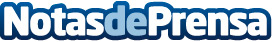 Productos Monti reafirma su compromiso con la agricultura ecológicaProductos Monti, empresa española dedicada a la fabricación de snacks y patatas fritas, ha reforzado su compromiso con la agricultura ecológica. Con una trayectoria que abarca más de cinco décadas, la compañía se ha destacado por su constante innovación y su enfoque en la sostenibilidad, garantizando productos de alta calidad que respetan el medio ambienteDatos de contacto:Productos MontiProductos Monti957 650 216Nota de prensa publicada en: https://www.notasdeprensa.es/productos-monti-reafirma-su-compromiso-con-la Categorias: Nacional Nutrición Gastronomía Industria Alimentaria Sostenibilidad Actualidad Empresarial http://www.notasdeprensa.es